Publicado en Madrid el 26/01/2023 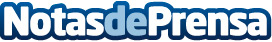 Huella Social: herramienta de Fundación COPADE mide los impactos socioambientales de las pymes españolas y los alinea a los ODSLas pymes españolas conforman el 99,8% del tejido empresarial español, por lo que su evolución hacia un modelo de negocio más sostenible se considera crucial en el camino hacia la consecución de los ODSDatos de contacto:Rocío Torija+34 911 21 24 44Nota de prensa publicada en: https://www.notasdeprensa.es/huella-social-herramienta-de-fundacion-copade Categorias: Nacional Madrid Emprendedores Recursos humanos Sostenibilidad http://www.notasdeprensa.es